Received 00th January 20xx,Accepted 00th January 20xxDOI: 10.1039/x0xx00000xwww.rsc.org/Enzymatic synthesis of unsaturated polyesters: functionalization and reversibility of the aza-Michael addition of pendantsAlessandro Pellis*, Polly Ann Hanson, James W. Comerford, James H. Clark and Thomas J. FarmerWith the increasing society’s awareness of the problems caused by plastic pollution, the switch to renewable, biodegradable materials is nowadays a must for several producers and consumers. In the present work, the biocatalyzed synthesis of fully renewable polyesters containing lateral vinyl functionalities derived from itaconic, fumaric and maleic acid is presented. Here, a environmentally-friendly synthesis was therefore combined with the possibility to obtain materials that could be functionalized via post-polymerization modifications such as the aza-Michael additions of diethyl amine. Moreover, the possibility of reverse the polymer’s post-functionalization via a temperature-driven process to obtain again free lateral vinyl groups is also described and analyzed for several polymers based on itaconates and 1,4-butanediol, 1,6-hexanediol and 1,8-octanediol. The collected results set the basis for the development of switchable polymers where pharmaceuticals or other chemicals/polymers can be coupled to the polymeric backbone and released upon changing the material’s conditions.IntroductionThe synthesis of functionalizable polymers from biomass-derived monomers is a field of interest for the production of bio-based, biodegradable materials that could substitute the petroleum-derived plastics currently used by mankind.1 Among the various available monomers, itaconic acid (IA) is of high interest due to the double functionality (diester and vinyl groups) present in its chain and the possibility to produce it via fungal fermentative routes.2 IA’s potential to be converted into several derivatives led to its inclusion in the Top Value Added Chemicals From Biomass list published by the US National Renewable Energy Laboratory in 2004.3 There are two routes to obtain itaconate-containing polymers: esterification (or transesterification in the case of esters) polycondensation reactions (Scheme 1A) and radical polymerization through the vinyl group (Scheme 1B).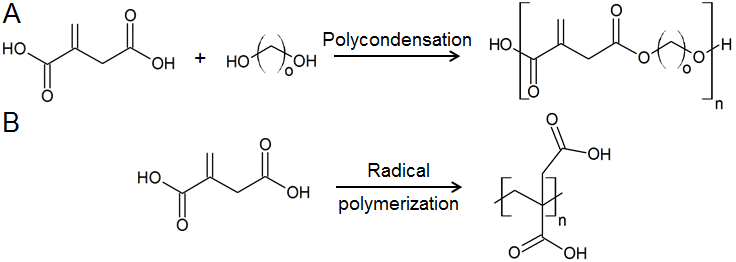 Scheme 1. Reaction pathways to form itaconate-based polymers. A) polycondensation reaction and B) radical polymerization.In the case of radical polymerizations, the reaction proceeds through the vinyl group leaving the acid (or ester) groups unaltered and typically uses potassium or ammonium persulphate as the catalyst. Kinetic and electron paramagnetic resonance studies on itaconate derivatives have been reported since the 1980s, for example, Sato and co-workers investigated the effect of various solvents, temperatures and initiators.4,5 More recently, similar UV-initiated systems were used for the production of poly(itaconic acid-g-ethylene glycol) based pH-responsive hydrogels for the oral delivery of bioactive agents.6Several works by independent research groups evidenced limitations and poor selectivity of traditional metal- and acid-based catalysis for the polycondensation of itaconate monomers, showing the loss of the valuable lateral vinyl functionality.7,8 In fact, such catalysts commonly used at temperatures ≥180 °C9, causing undesired side reactions mainly ascribable to radical crosslinking and Ordelt saturation reactions. While the radical reactions can be easily avoided using inhibitors such as MeHQ, BHT or quinol,9,10 researchers have not yet found an effective way to prevent the Ordelt saturation (attack of the diol to the vinyl group of IA in an oxa-Michael type addition) when traditional catalysts are used for the synthesis. Moreover, at high temperatures (>150 °C) IA is prone to isomerization reactions, converting to the less reactive mesaconate and citraconate units11 (Scheme 2).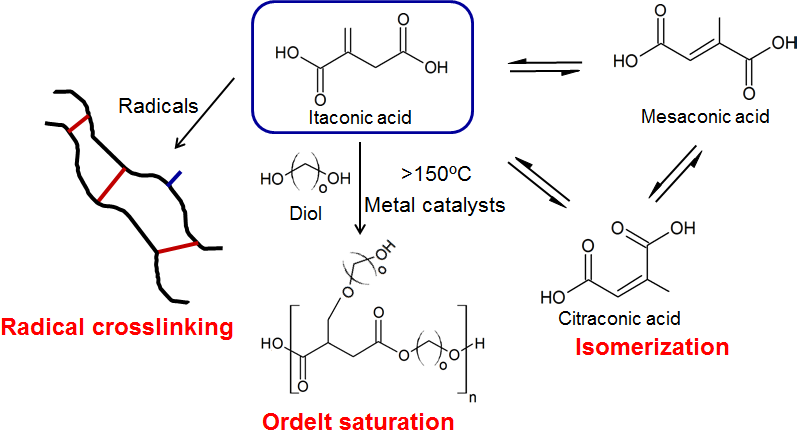 Scheme 2. Undesired side-reactions during the polycondensation of itaconates with diols.To avoid undesired side reactions, enzymatic catalysis was proposed as a valid alternative12 but serious limitations of the obtained polymer’s molecular weights were observed. For example, the synthesis of poly(1,4-cyclohexanedimethanol itaconate) and poly(polyethylene glycol itaconate) (starting material: itaconic acid T= 90 °C, 48 h reaction time) led to Mns of 2000 and 6700 g mol-1 respectively.13 Other studies instead focused on the investigation of the first steps of the polycondensation mechanisms elucidating via computational tools (docking studies) that, in the case of 1,4-butanediol, the structure of the polyol has a negative influence on the elongation of the polymer chain.14 Moreover, Jiang et al. synthesized a full array of itaconate-based polyesters and characterized the crystalline and thermal properties of the obtained aliphatic polyesters as well as the thermal transitions and mechanical properties of the UV cross-linked unsaturated polyesters.15The present study aims to explore and elucidate a detailed comparison of various unsaturated monomers (itaconates, fumarates and maleates) using polyols having a C4 to C8 carbon chain length for the enzymatic synthesis of aliphatic functional polyesters. A hypothesis for the slow reactivity of itaconates for polyester formation is the reduced reactivity of the unsaturated ester, therefore this study also explored the potential to “temporarily saturate” this site via the use of the reversible aza-Michael addition. This represents the first attempt to polymerise amine-pendanted diesters derived from itaconate using biocatalysis. A comparison of enzymatic and metal-based synthesis is also presented and the side reaction mechanisms that occur at high temperatures elucidated.Results and DiscussionChemo-catalytic vs enzymatic synthesis of itaconate-based polyestersFollowing some recent attempts of synthesizing itaconate-based polymers using traditional acid and metal-based catalysts, we conducted the synthesis of poly(1,4-butylene itaconate) using Ti(tOBu)4. It is well known that such catalysts, commonly used at temperatures ≥180 °C, cause undesired side reactions mainly ascribable to radical crosslinking, but that are easily avoided using inhibitors such as MeHQ10, BHT or quinol9. Brønsted acids such as methanesulfonic acid on the other hand are an inadequate choice of catalyst for polycondensation reactions with diols that are prone to etherification as a competing side reaction. Recently, the water-tolerant Lewis acid zinc acetate was found to be the catalyst of choice for the polycondensation reaction of itaconic acid with the bio-based 1,3-propane-and 1,4-butanediol. Remarkably, in the paper recently published by Schoon and co-workers, the desired products are obtained with an excellent conversion (>99%) after only 9 h of reaction with no sign of gelation of the synthesized polyesters.10Despite the advances in the chemo-catalytic synthesis, it is still not possible to prevent the Ordelt saturation (attack of the diol to the vinyl group of DMI) due to the harsh reaction temperatures used for such polycondensations (usually >150 °C)7,8. In fact, our attempt of synthesising poly(1,4-butylene itaconate, PBI), poly(1,8-octylene itaconate, POI) and poly(glycerol itaconate) via a traditional chemo-catalytic route using (Ti(tOBu)4 as catalyst, 180 °C, 14 h) resulted in caramel-coloured polymers (Figure S1) that were insoluble in all of the solvents traditionally used for reaction workups and characterization techniques (Table S1).Due to the insolubility of the polymer, solid state NMR spectroscopy was used to elucidate the polymer structure of PBI synthesized using Ti(tOBu)4 as catalyst and to compare it with an enzymatically synthesized polymer (iCAL-B as catalyst, 85 °C, 24 h) (Figure 1). It should be noted that the enzymatically-synthesized PBI was completely soluble in CDCl3 at 21 °C and was therefore analyzed via liquid 1H and 13C-NMR spectroscopy.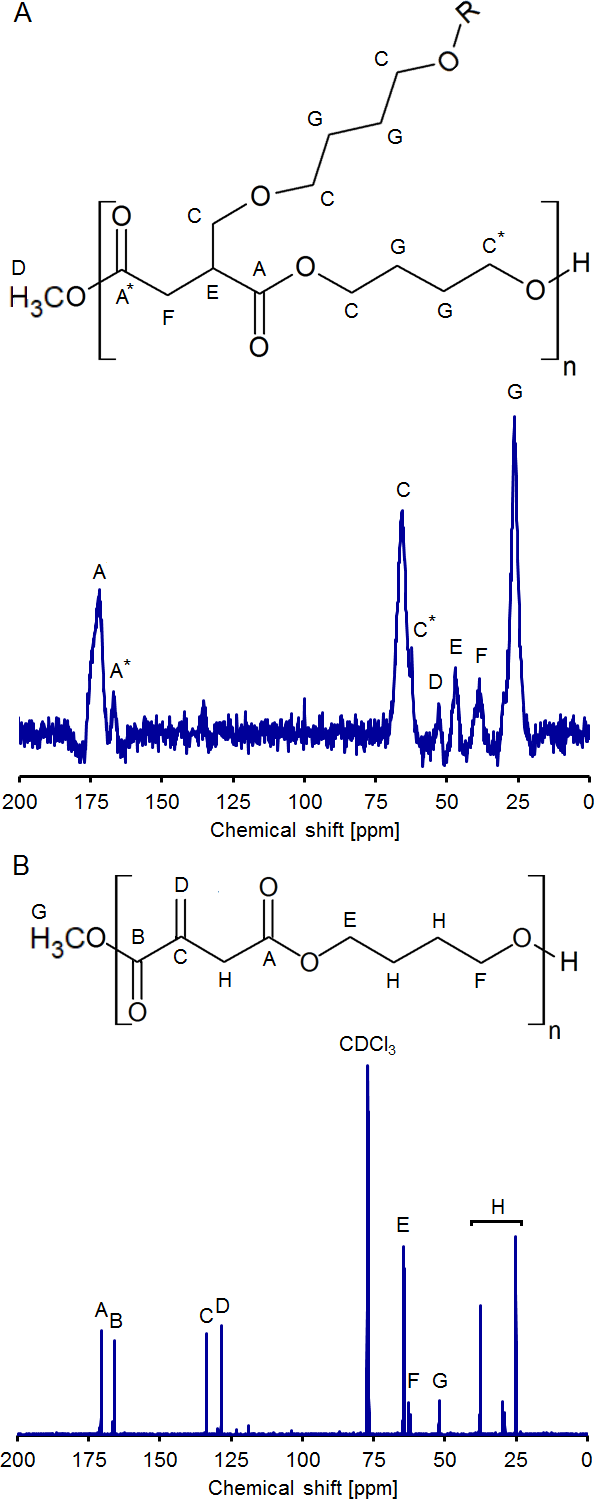 Figure 1. 13C-NMR spectra of poly(1,4-butylene itaconate) (PBI) synthesized using A) Ti(tOBu)4 and B) iCAL-B as catalysts. Spectra A was recorded using solid state NMR spectroscopy due to the insolubility of the produced polymer (see Table S1 in ESI for solubility tests) while spectrum B was recorded using liquid NMR spectroscopy in CDCl3 as solvent.As observed in Figure 1A, the chemo-catalyzed synthesis of PBI leads to the formation of branched (and eventually cross-linked) polymers. From the analyzed spectra, we believe that the main mechanism for the branching formation is the attack of the diol to the vinyl group of dimethyl itaconate (Ordelt saturation reaction) while radical crosslinking has minor effects not clearly detectable from the 13C-NMR spectra since for the presented reaction we used non radical inhibiting conditions. These results are consistent with previous literature on the topic7,10 while they disagree with the more recent report of Brännström and co-workers that used the same metal catalyst (Ti(tOBu)4) at 160 °C but did not observe any side reactions other than product discoloration16. Interestingly, also adding quinol as radical quencher for the chemo-catalytic reactions did not improve the solubility of the polymers; these remained insoluble in all the tested organic media (see ESI, Figure S2).The enzymatically-synthesized PBI (Figure 1B) on the other hand shows an excellent preservation of the vinyl functionality after the polycondensation reaction. Moreover, an excellent solubility of the polymer in THF, CHCl3 and many other solvents, together with the absence of gelation phenomena corroborates the linearity, and the correlated absence of branching, of the produced polymer.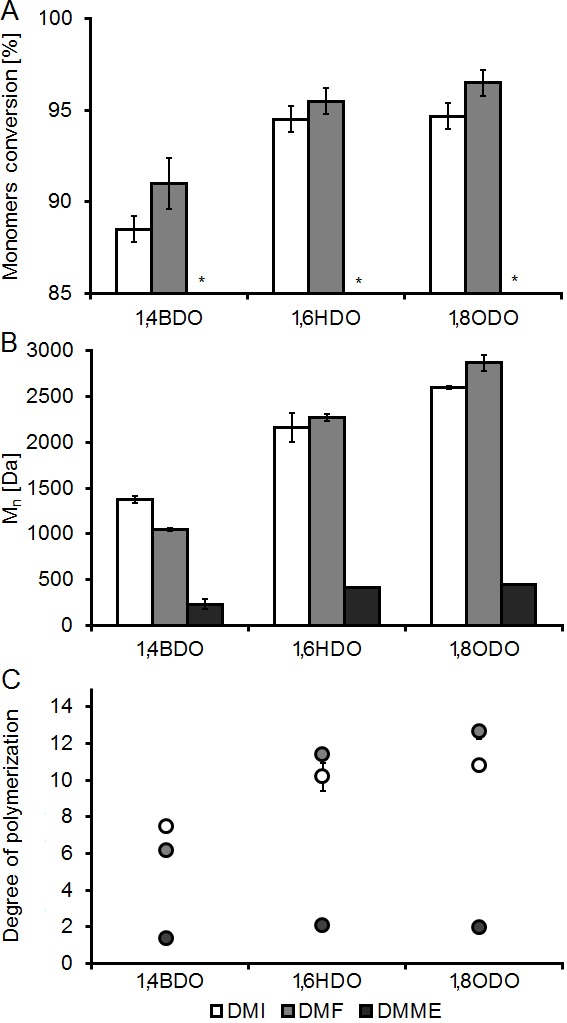 Enzymatic synthesis of unsaturated polyesters from various itaconate, fumarate and maleate diestersAfter concluding that enzymatic catalysis is the best way to produce linear itaconate-based polyesters in a solventless reaction system, avoiding isomerization and other side reactions while fully maintaining their lateral vinyl functionality14, 17, we decided to investigate the effect of various unsaturated diesters on the reaction progression when combined with diols with an aliphatic chain length of 4, 6 or 8 carbon atoms (Chart 1).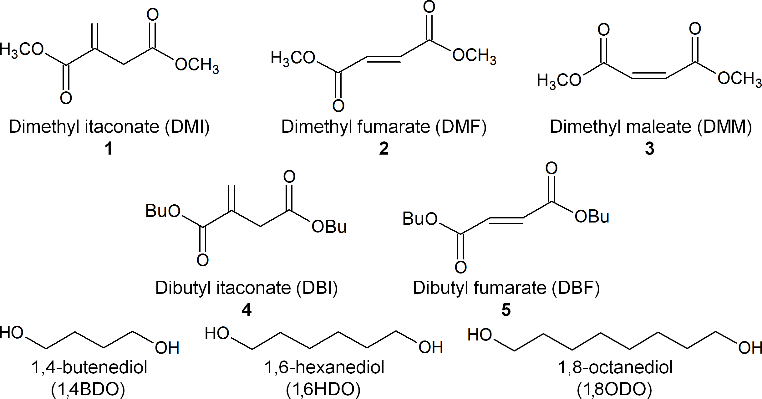 Chart 1. Monomers used in the enzymatic polymerization study.Firstly, the reactivity of dimethyl itaconate (DMI, 1) with dimethyl fumarate (DMF, 2) and dimethyl maleate (DMM, 3) was compared. Figure 2 shows how 1 and 2 possess similar reactivity in terms of monomer conversions (eg. 94.5 vs 95.5% for 1,6HDO) and Mn (2200 vs 2300 for 1,6HDO, Table S5), whilst the use of 3 gives lower monomer conversions and Mn of 38% and 400 Da (Figure 2A &B). This marked difference in reactivity is due to the fact that 3 is the (Z)-isomer of 2, and therefore the proximity of the molecule’s carbonyl carbons has a negative effect on the enzymatic-catalyzed transesterification reaction. Also, to be noted is that among the three considered diols, 1,4BDO gave the lowest conversions, molecular weights and degree of polymerization (DP) results while better results were obtained for both 1,6HDO and 1,8ODO (Figure 2C). This observation confirms that previously reported by Corici et al that identified 1,4BDO as a less suitable diol for Candida antarctica lipase B immobilized onto acrylic resin (iCAL-B)-catalyzed polycondensation reactions with 114.In a second instance, excluding the weakly reactive 3, we compared the reactivity of dibutyl itaconate (DBI, 4) and dibutyl fumarate (DBF, 5) in the same reaction conditions previously tested for compounds 1-3. Figure 3A & B shows the trend of how 1,4BDO continues to yield the lowest molecular weight polymers but interestingly, it should be noted that when using dibutyl esters, the fumarate derivatives are significantly more reactive than the itaconate (eg. Mn of 1700 for 4 vs 2700 Da for 5 when 1,6HDO was used as a diol, see ESI, Table S5 for the complete set of data). This is ascribable to the fact that, while 1, 4 and 5 are liquid compounds at 25 ºC, compound 2 is instead is a crystalline white solid that despite being fully dispersed in the reaction system (operational temperature of 85 ºC, time 24 h), was not 100% homogeneously melted in the diol component, especially when using the more polar 1,4BDO.Figure 2. Polycondensation of DMI (1), DMF (2) and DMM (3) with 1,4BDO, 1,6HDO and 1,8ODO respectively using immobilized CAL-B as biocatalyst at 85 ºC for 24 h in a bulk reaction system. * Monomers conversion were below 40% for all synthesized polymers (please see ESI, Figure S3 for the comparison with the DMA conversions). All reactions were performed in duplicates and mean data are presented ± standard deviation.This observation is further supported by the comparison of the polymerization reactions of the itaconate derivatives 1 (-OMe) and 4 (-OBu diester). In this case, the methyl derivative always gives higher monomers conversions (see ESI, Figure S4), molecular weights (Figure 3C) and DPs (Figure 3D) than the butyl counterpart while for the fumarate derivatives 2 (-OMe) and 5 (-OBu diester), the latter was reported to give higher molecular weights and DPs when reacted with 1,4BDO and 1,6HDO whilst the former gave better results when polymerized with the less polar 1,8ODO (Figure 3E & F).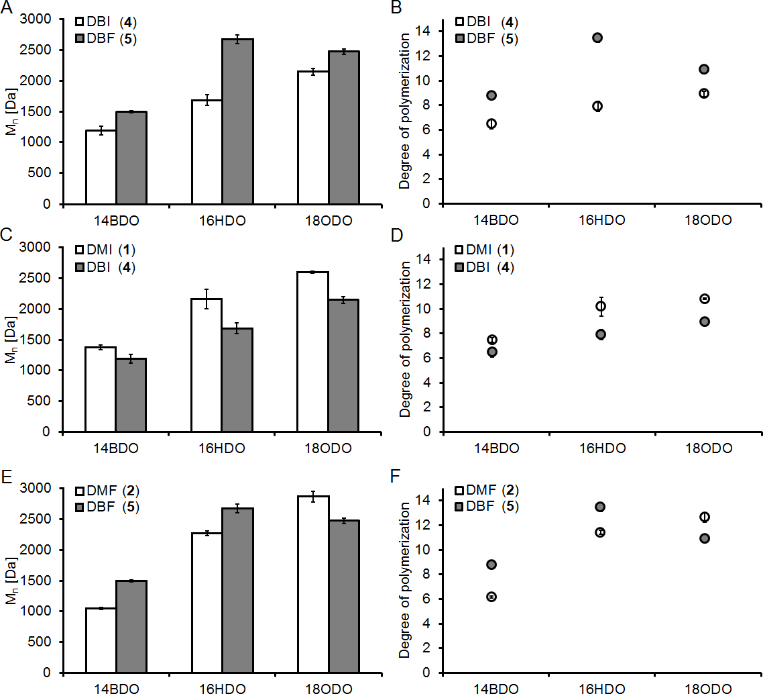 Figure 3. Polycondensation of 4 and 5 with 1,4BDO, 1,6HDO and 1,8ODO respectively using immobilized CAL-B as biocatalyst at 85 ºC for 24 h in a bulk reaction system. All reactions were performed in duplicates and mean data are presented ± standard deviation. For the monomers conversions calculated via 1H-NMR spectra (ESI, Figures S4 and S5).Aza-Michael addition of diethylamine to unsaturated diesters, their polymerization and temperature-dependent addition reversibility.After elucidating the reactivity differences among several commercially available unsaturated monomers -when used in enzymatic polycondensation reactions- and knowing from previous studies carried out using various enzymes belonging to the Serin-hydrolase family that saturated diacids and their esters -such as succinic and adipic acid- undergo polycondensation more easily than itaconates18, 19, it was therefore hypothesized that adding an amine to the vinyl functionality as “temporarily protection” could improve the itaconates enzymatic polymerizability. Further to this, it was hoped that the aza-Michael reaction would be susceptible to reversibility at elevated temperatures, and that this strategy could constitute a great advantage in terms of obtained molecular weights polyesters. With this perspective in mind, our focus moved to the possibility of enzymatically polymerize aza-Michael-derivatized 1, 2 and 3, therefore investigating a pre-polymerization functionalization of the monomers.Starting from our recent publication on aza-Michael additions of diethyl amine (DEA) to itaconate and fumarate derivatives20, compounds 1M and 2M were prepared according to the reaction scheme shown in Scheme 3.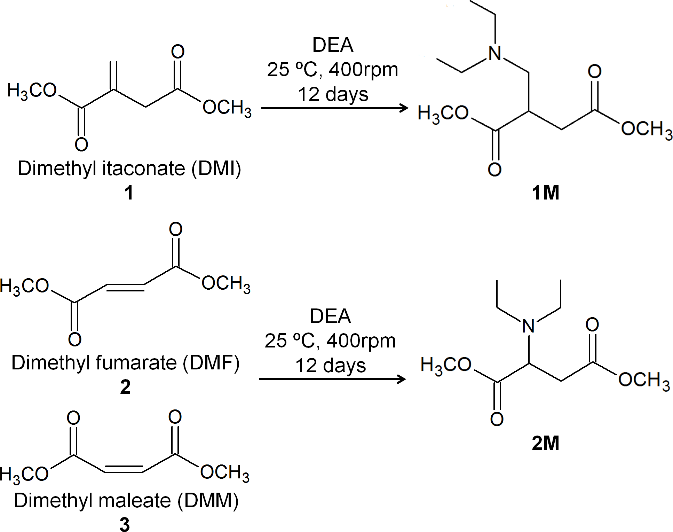 Scheme 3. Aza-Michael addition of DEA to 1, 2 and 3 yielding products 1M and 2M (>98% purity). See ESI, Figures S6 and S7 for the fully assigned 1H and 13C-NMR spectra of the reaction products after removal of the DEA excess under vacuum.As evidenced by the 1H-NMR spectroscopy and GPC data reported in Table 2, all enzymatic polycondensation reactions led to lower monomer conversions and molecular weights compared with the previously used non-derivatized monomers (1-5). The same trend was observed for the equivalent dibutyl esters 3M and 4M, synthesized via aza-Michael addition of DEA to compounds 4 and 5 (see ESI, Table S2). From the kinetic study of DEA addition to model itaconate and fumarate diesters recently reported by the authors, the significance of undesirable C=C isomerisation was highlighted. In particular, the reversible isomerisation from itaconate to mesaconate (a poor Michael acceptor) is in direct competition with aza-Michael addition, where the amine Michael donor acts as an isomerisation catalyst was shown. The formation of mesaconate is responsible for the long reaction times previously reported for itaconate polyesters post-polymerisation functionalization.21 Recently, a detailed study on the aminolysis of thiolactones elucidating the mechanism and all the intermediates was also reported22.This lower reactivity is most probably due to the amine pendant that increases the steric hindrance of the diester around one of the carbonyl carbons therefore significantly decreases the elongation of the polyester chain during the polycondensation reaction. This observation is supported by previous reports that described how the vinyl group of 1 significantly reduces the reactivity of one of the carbonyl carbons (therefore called Cs for Cslow) while the esterification reaction proceeds quite well on the carbonyl that is adjacent to the aliphatic -CH2- group (renamed Cf for Cfast). This different reactivity of DMI was reported in both the polycondensation with various aliphatic and cyclic diols14 and in the reaction with pre-made biopolymers such as PHAs23. Moreover the aza-Michael adducts were all highly viscous compounds at 85 ºC (with the –OBu derivatives being more viscous than the –OMe counterparts), an additional parameter that has a substantial influence on the conversions and final yields of an enzymatic polymerization due to the importance of reaction mass transfer in biocatalyzed reactions.These experimental data were confirmed also via computational studies which graphical output was presented in Figure 4 that clearly show that having a -OMe or a -OBu ester doesn’t influence the steric hindrance of the lateral group, while after the aza-Michael addition of DEA, the steric hindrance (represented in the picture as side chain volume) dramatically increase while once again, no differences between the two esters was observed.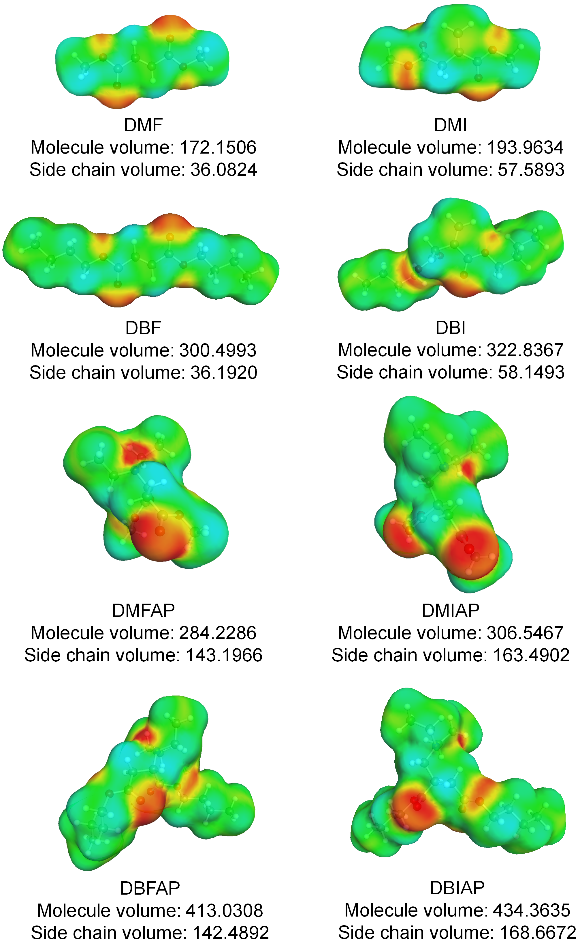 Figure 4. δ-surface (COSMO surface) of some of the dimethyl and dibutyl esters considered in this study before and after the aza-Michael addition reaction and their relative molecule and side chain volumes.Running these reactions with the aza-Michael diesters as starting monomer we noticed that after 24 h at 85 ºC, there is a partial reversal of the amine addition, with the vinyl protons of the DMI and traces (<1%) of dimethyl mesaconate (a typical isomerization product when DEA or other secondary amines are added to DMI), becoming visible in the 1H NMR spectra19 (see ESI, Figure S8). The starting monomers (1-4M) were stable for over 1 month when stored at 21 ºC in a dark environment (see ESI, Figures S9 and S10) therefore the reversion of the aza-Michael addition is a temperature driven reaction. Heating 1M alone at 85 ºC for 24 h led to an aza-Michael reversion of around 4% while heating 1M with a diol at 85 ºC led to reversions between 6 and 14% depending on the added diol (see ESI, Figure S11 and Table S3). Interestingly, a certain amount of transesterification reaction (12-18% depending on the added diol) was also detected in the blank reactions even with no iCAL-B added. This could be due to the DEA released from the aza-Michael reversion acts as a basic catalyst for the transesterification reaction. This observation is supported by previous publications that reported how DEA is an efficient catalyst able to catalyze the transesterification reaction of rapeseed oil in supercritical methanol in a tubular-flow reactor24 along with the recent report that underlines how small quantities of DEA in the reaction system leads to better 2-methylbutyl esters yields when using lipases as the biocatalyst25.To further prove the temperature-dependent reversal of the aza-Michael addition of DEA on 1 and its derivatives, thermogravimetric infrared spectroscopy (TG-IR) characterization of the obtained polymers before and after the addition of DEA was performed. For the unsaturated backbone polymer poly(1,8-octylene itaconate) (POI, Figure 4 left) a single decomposition temperature was observed at 415 ºC (POI Td), while for the amine pendant polymer instead (Figure 5 right), the retro aza-Michael addition occurred at around 231 ºC (TDEA loss) followed by the standard backbone decomposition (POI Td) at 415 ºC (see Table S4 for the complete set of TG-IR data).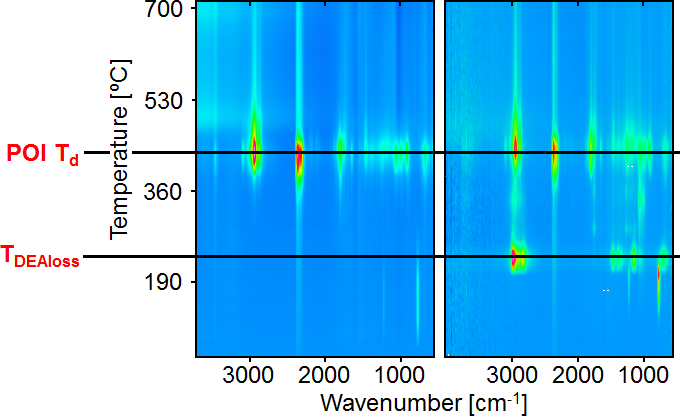 Figure 5. IR analysis of poly(1,8-octylene itaconate) (POI, left) and POI after aza-Michael addition of DEA (right).Deamination of the various polymers is also clear from the TG curves, showing how polymers without an amine pendant have a Td 50% between 387 and 415 ºC depending on the added diol (Figure 5A). If the aza-Michael adduct 1M is instead used as diester, the degradation temperatures drastically decrease since only short oligomers are obtained from the polymerization. This is a result of the steric hindrance imparted by the amino-pendants. Consequently, the Td 50% drops to values between 242 and 366 ºC (Figure 6B). The variation in absolute quantity of amine removal (seen when comparing the green and the red TG spectra in Figure 5) is due to the fact that for post-polymerization modification with DEA (red), some residual DEA is still present in the sample despite vacuum drying the samples for 72 hours after the completion of the reaction. The permanence of residual solvents and small molecules in a polymer network is a well-known fact that was recently highlighted for other biomass-derived branched polymers26.Figure 6. TG analysis of A) polymers of DMI and various diols, B) polymers of DMIAP and various diols and C) polymers of 1,8ODO with DMI (blue), DMIAP (green) and DMI with addition of DEA as post-polymerization functionalization.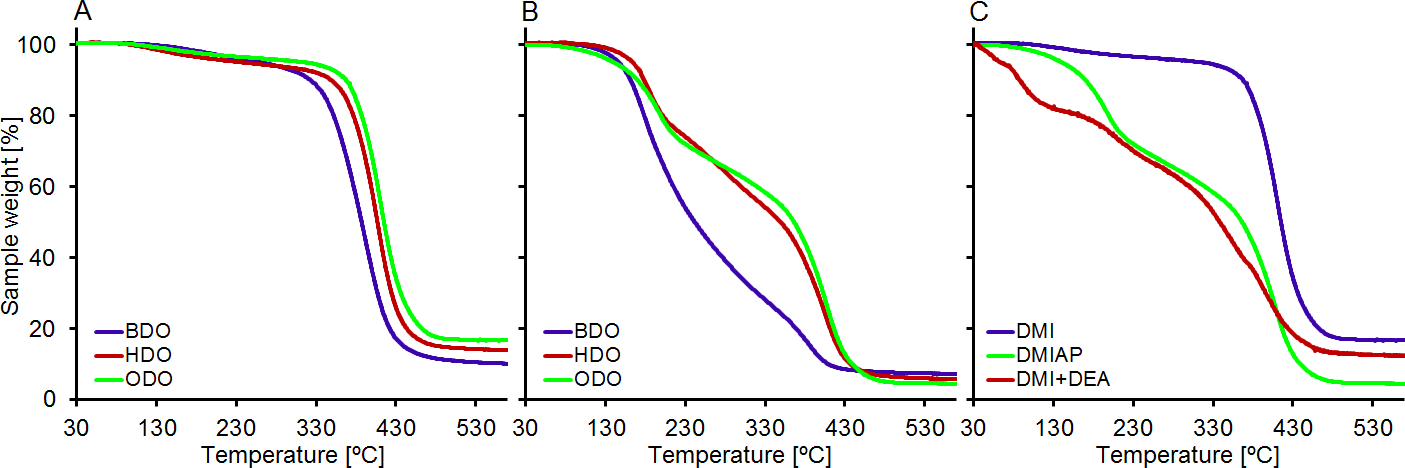 Interestingly, if we compare the polymer without pendants (Figure 6C, blue) and the polymer synthesized from the aza-Michael adduct (Figure 6C, green) against the polymer where amine was added as post-polymerization modification (Figure 6C, red), we can clearly see that the two polymers that underwent the addition (green and red) clearly have 2-stages weight losses. This is due to disassociation of amine that consistently occurs at around 231 ºC for all synthesized polymers (Table 3) with % weight values of around 25-28% depending on the polymers, which align exceptionally well with the theoretical values of 28, 25 and 23% estimated for 1,4BDO, 1,6HDO and 1,8ODO respectively (theoretical values were calculated from the polymer’s repetitive unit).Moreover, in the present study we also underline how enzymatic catalysis has remarkable advantages over the traditional metal- and acid-based of unsaturated polyesters in terms of avoiding undesired side reactions (radical crosslinking, isomerisation and Ordelt saturation) yielding polymers with Mns up to 2600 and Mws up to 5500 (Ð= 1.49) when DMI (1) was combined with 1,8ODO as the diol. A detailed discussion supported by TG-IR analysis elucidates the temperature-dependent (and diol influenced) retro aza-Michael addition of DEA from the itaconate-based polyesters setting the basis for further studies in the field of post-polymerization functionalizations of unsaturated polymers.Materials and methodsChemicals and enzymesDimethyl itaconate (DMI, 1), dimethyl fumarate (DMF, 2) and dimethyl maleate (DMM, 3) were purchased from Alfa Aesar. Dibutyl itaconate (DBI, 4), 1,4-butanediol (1,4BDO) and 1,6-hexanediol (1,6HDO) and titanium (IV) tert-butoxide were purchased from Sigma-Aldrich. Dibutyl fumarate (DBF, 5) was purchased from Fluorochem. 1,8-octanediol (1,8ODO) was purchased from Acros Organics. See scheme 3 in the R&D section for the structures of all used monomers. All other chemicals and solvents were purchased from Sigma-Aldrich and used as received if not otherwise specified. Candida antarctica lipase B (CAL-B) immobilized onto a macroporous acrylic resin also known as Novozym 435 (iCAL-B) was purchased from Sigma-Aldrich. The enzyme was vacuum dried for 48 h at 25 ºC and stored in a desiccator before use.Enzymatic solventless polymerizations0.006 mol of diester and 0.006 mol of diol (diester:diol ratio= 1.0:1.0) were added in a 25-mL round bottom flask. The mixture was then stirred at 85 ºC till a homogeneous melt was obtained. 10% w w-1 (calculated on the total amount of the monomers) of iCAL-B was then added and the reaction was run for 6 h at 1000 mbar. A vacuum of 20 mbar was subsequently applied for additional 18 h maintaining the reaction T at 85 ºC. The reaction products were dissolved in few mL of THF and the biocatalyst filtered off. The solvent was then removed via rotary evaporation.Aza-Michael additions of DEA on 1, 2, 4 and 525 mmol of 1, 2, 4 or 5 were dissolved in 200 mmol of diethyl amine (DEA) and stirred at 21 ºC for 10 days with completion of the reaction confirmed by 1H and 13C-NMR. The DEA excess used in the reaction was removed in vacuo yielding >98% pure aza-Michael addition products as brown, slightly viscous liquids.Nuclear Magnetic Resonance (NMR)1H and 13C-NMR spectroscopy analysis were performed on a JEOL JNM-ECS400A spectrometer at a frequency of 400 MHz. CDCl3 was used as NMR solvent is not otherwise specified.Gel Permeation Chromatography (GPC)Polymeric samples were diluted in THF at a concentration of ~2 mg mL-1. ~5 μL of toluene were added in each sample as internal standard. GPC runs were carried out using a PSS SDV High set composed of 3 analytical columns (300 × 8 mm, particle diameter 5 μm) of 1000, 105 and 106 Å pore sizes with a PSS guard column (Polymer Standards Service GmbH) installed in a PSS SECcurity SEC system. Elution was carried out using THF as the mobile phase (1 mL min-1). Column temperature was maintained at 23 ºC and detection was performed by refractive index detector. Elution time was of 50 min. Calibration was carried out in the molecular weight range 370-2520000 Da using the ReadyCal polystyrene standards supplied by Sigma Aldrich and referenced to the toluene peak.Thermogravimetric-Infrared analyses (TG-IR)TG-IR analyses were performed on a Netzsch STA 409 thermal analyzer coupled with a Bruker Equinox 55 FT-IR. ~50 mg of sample was weighed into an aluminum pan. The sample was placed into the furnace with a N2 flow of 100 mL min-1 and heated from 20 to 700ºC at a heating rate of 10 ºC min-1. From the TGA profiles the temperatures at 5% and 50% mass loss (TD5 and TD50) were subsequently determined.Computational studiesArgusLab (version 4.0.1, Mark Thompson and Planaria Software LLC, 2004) was used to draw 3D models of the compounds. Conformations of the molecules were then calculated with COSMOconfX (version 4.0, COSMOlogic GmbH & Co. KG, 2015). Chemical potentials were generated with COSMOthermX (version C30_1501, COSMOlogic GmbH & Co. KG, 2015). The charge density found on the surface of each solvent is calculated by COSMOthermX to produce a 3D representation, which then determines the corresponding sigma profile and chemical potential plot.ConclusionsThe present work on the enzymatic synthesis of aliphatic functional polyesters sheds light on the different reactivity of several unsaturated dicarboxylic diesters namely: dimethyl itaconate, dimethyl fumarate, dimethyl maleate, dibutyl itaconate and dibutyl fumarate, as well as their aza-Michaels derivatives made using diethyl amine as a nucleophile. From the collected data, we can conclude that the reactivity of the various monomers is given by a combination of 1) solubility in the used solventless polymerization system, 2) reaction’s mass transfer and 3) steric hindrance of the unsaturated/pendant group of the diester monomers. In particular, for the studied reactions (85 ºC, 24 h, iCAL-B as the biocatalyst), the reactivity of the considered monomers was summarized in Scheme 5.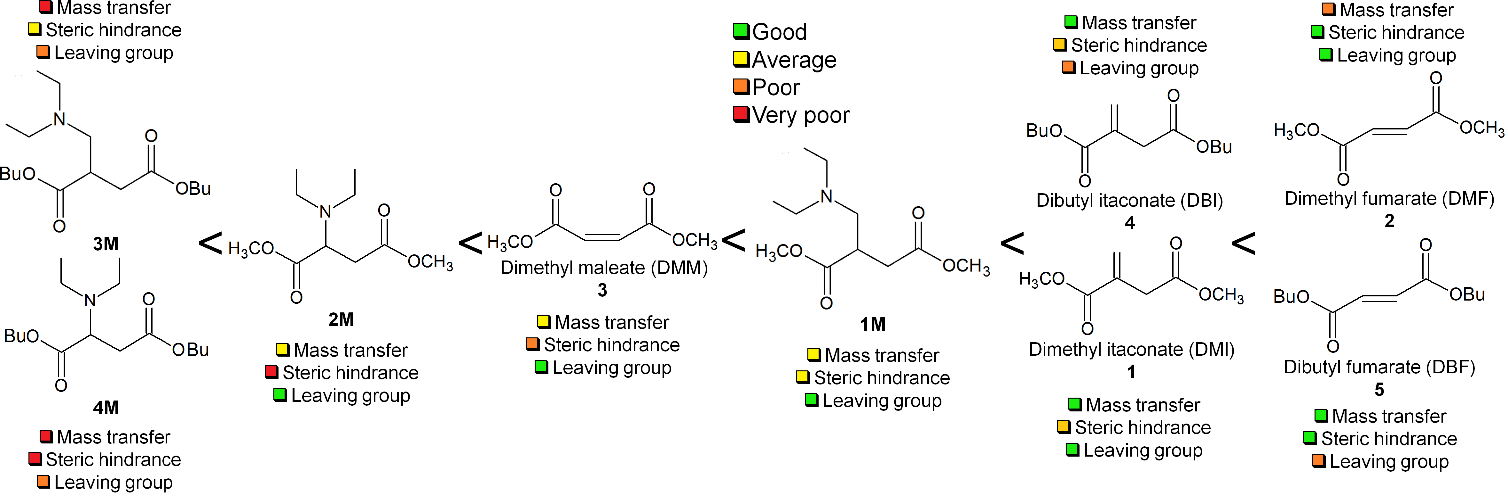 Scheme 5. Differences in reactivity of the unsaturated and aza-Michael derived pendant monomers. Three main parameters were considered and a colour-code was assigned.Conflicts of interestThere are no conflicts to declare.AcknowledgementsAP thanks the FWF Erwin Schrödinger fellowship (grant agreement J 4014-N34) for financial support. TJF, JWC and JHC thanks the UK Engineering and Physical Sciences Research Council (EPSRC, grant EP/L017393/1) and the Biotechnology and Biological Sciences Research Council (BBSRC, grant BB/ BB/N023595/1) for supporting their involvement in this study. The authors thank Biome bioplastics for financial support. Molecular volumes and sigma-surfaces are courtesy of, and authorised for the purposes of, Circa Group Pty Ltd.Notes and referencesAccess StatementAll data used in the preparation of this manuscript for the sections funded by the EPSRC grant EP/L017393/1 is contained within this document, the electronic supplementary information, or available on request from DOI: XXXX (will be provided upon acceptance of the manuscript).Author contributionsA.P. and P.A.H. did the enzymatic polymer synthesis, the aza-Michael additions and all relative analysis. J.W.C. did the chemo-catalytic synthesis and all relative analysis. A.P. and T.J.F. planned the experiments. A.P. wrote the manuscript. J.H.C. and T.J.F. supervised the work. All authors corrected the manuscript and discussed the data prior to submission.References1.	A. Pellis, A. E. Herrero Acero, V. Ferrario, D. Ribitsch, G. M Guebitz and L. Gardossi. Trends Biotechnol., 2016, 34, 316-3282.	A. Pellis, E. Herrero Acero, L. Gardossi, V. Ferrario and G. M Guebitz. Polym. Int., 2016, 65, 861-8713.	T. Werpy, and G. Petersen. Top Value Added Chemicals From Biomass. Volume 1 - Results of Screening for Potential Candidates From Sugars and Synthesis Gas. Department of Energy, Washington DC, 20044.	T. Sato, Y. Takahashi, M. Seno, H. Nakamura, H. Tanaka and T. Ota. Makromol. Chem., 1991, 192, 2909-29145.	T. Sato, S. Inui, H. Tanaka, T. Ota, M. Kamachi and K. Tanaka. J. Polym. Sci. Part A Polym. Chem., 1987, 25, 637-6526.	T. Betancourt, J. Pardo, K. Soo and N. A. Peppas. J. Biomed. Mater. Res. A, 2010, 93A, 175-1887.	T. J. Farmer, R. L. Castle, J. H. Clark and D. J. Macquarrie. Int. J. Mol. Sci., 2015, 16, 14912-149328.	T. J. Farmer, J. H. Clark, D. J. Macquarrie, J. Ogunjobi and R. L. Castle. Polym. Chem., 2016, 7, 1650-16589.	S. Chanda and S. Ramakrishnan. Polym. Chem., 2015, 6, 2108-211410.	I. Schoon, M. Kluge, S. Eschig and T. Robert. Polymers, 2017, 9, 69311.	M. Sakai. Bull. Chem. Soc. Jpn., 1976, 49, 219-22312.	F. Binns, P. Harffey, S. M. Roberts and A. Taylor. J. Chem. Soc., Perkin Trans. 1, 1999, 2671-267613.	D. G. Barrett, T. J. Merkel, J. C. Luft and M. N. Yousaf. Macromolecules, 2010, 43, 9660-966714.	L. Corici, A. Pellis, V. Ferrario, C. Ebert, S. Cantone and L. Gardossi. Adv. Synth. Catal., 2015, 357, 1763-177415.	Y. Jiang, A. J. J. Woortman, G. O. R. A. van Ekenstein and K. Loos. Polym. Chem., 2015, 6, 5451-546316.	S. Brännström, M. Finnveden, M. Johansson, M. Martinelle, M. and E. Malmström. Eur. Polym. J., 2018, 103, 370-37717.	A. Pellis, L. Corici, L. Sinigoi, N. D'Amelio, D. Fattor, V. Ferrario, C. Ebert and L. Gardossi. Green Chem., 17, 2015, 1756-176618.	A. Pellis, J. W Comerford, A. J. Maneffa, M. H Sipponen, J. H. Clark and T. J. Farmer. Eur Polym. J., 2018 106, 79-8419.	D. Feder, D. and R. A. Gross. Biomacromolecules, 2010, 11, 690-69720.	T. J. Farmer, D. J. MacQuarrie, J. W. Comerford, A. Pellis, and J. H. Clark. J. Polym. Sci. Part A-Polym. Chem., 2018, 56, 1935-194521.	T. J. Farmer, D. J. Macquarrie, J. W. Comerford, A. Pellis and J. H. Clark. J. Polym. Sci. Part A - Polym. Chem., 2018, 56, 1935-194522.	G. B. Desmet, D. R. D’hooge, M. K. Sabbe, G. B. Marin, F. E. Du Prez, P. Espeel and M-F. Reyniers.  J. Org. Chem., 2015, 80, 8520-852923	M. Vastano, A. Pellis, B. Immirzi, G. Dal Poggetto, M. Malinconico, G. Sannia, G. M. Guebitz and C. Pezzella. Green Chem., 2017, 19, 5494-550424.	Z. Tang, L. Wang and J. Yang. Eur. J. Lipid Sci. Technol., 2008, 110, 747-75325.	M. Szczęsna-Antczak, J. Szeląg, L. Stańczyk, A. Borowska, and T. Antczak. Biocatal. Biotransformation, 2016, 34, 253-26426.	S. Pérocheau Arnaud, L. Wu, M.-A. Wong Chang, J. W. Comerford, T. J. Farmer, M. Schmid, F. Chang, Z. Lib and M. Mascal. Faraday Discuss., 2017, 202, 61-77Table 2. 1H-NMR conversions and GPC data of the enzymatic polymerization reactions of compounds 1M and 2M and the three selected diols. For all polymerizations, the reaction time was of 24 h.Table 2. 1H-NMR conversions and GPC data of the enzymatic polymerization reactions of compounds 1M and 2M and the three selected diols. For all polymerizations, the reaction time was of 24 h.Table 2. 1H-NMR conversions and GPC data of the enzymatic polymerization reactions of compounds 1M and 2M and the three selected diols. For all polymerizations, the reaction time was of 24 h.Table 2. 1H-NMR conversions and GPC data of the enzymatic polymerization reactions of compounds 1M and 2M and the three selected diols. For all polymerizations, the reaction time was of 24 h.Table 2. 1H-NMR conversions and GPC data of the enzymatic polymerization reactions of compounds 1M and 2M and the three selected diols. For all polymerizations, the reaction time was of 24 h.Table 2. 1H-NMR conversions and GPC data of the enzymatic polymerization reactions of compounds 1M and 2M and the three selected diols. For all polymerizations, the reaction time was of 24 h.Table 2. 1H-NMR conversions and GPC data of the enzymatic polymerization reactions of compounds 1M and 2M and the three selected diols. For all polymerizations, the reaction time was of 24 h.DiesterDiolConv.[%]*Michael rev.Mn[Da]γMw[Da] γÐ γ1M1,4BDO28323684341.181M1,6HDO57274618361.311M1,8ODO54226969031.032M1,4BDO6-3883911.012M1,6HDO13-4504651.032M1,8ODO12-5445931.09* Calculated via 1H-NMRγ Calculated via GPC using polystyrene standards 250-70000 Da* Calculated via 1H-NMRγ Calculated via GPC using polystyrene standards 250-70000 Da* Calculated via 1H-NMRγ Calculated via GPC using polystyrene standards 250-70000 Da* Calculated via 1H-NMRγ Calculated via GPC using polystyrene standards 250-70000 Da* Calculated via 1H-NMRγ Calculated via GPC using polystyrene standards 250-70000 Da* Calculated via 1H-NMRγ Calculated via GPC using polystyrene standards 250-70000 Da* Calculated via 1H-NMRγ Calculated via GPC using polystyrene standards 250-70000 DaTable 3. TG-IR data of the enzymatic polymerization reactions of compounds 1M and 1 (+ DEA post polym.) addition and the three selected diols.Table 3. TG-IR data of the enzymatic polymerization reactions of compounds 1M and 1 (+ DEA post polym.) addition and the three selected diols.Table 3. TG-IR data of the enzymatic polymerization reactions of compounds 1M and 1 (+ DEA post polym.) addition and the three selected diols.Table 3. TG-IR data of the enzymatic polymerization reactions of compounds 1M and 1 (+ DEA post polym.) addition and the three selected diols.Table 3. TG-IR data of the enzymatic polymerization reactions of compounds 1M and 1 (+ DEA post polym.) addition and the three selected diols.DiesterDiolT DEA loss [ºC]% wt DEAEstimated % wt DEA1M1,4BDO23128281M1,6HDO23127251M1,8ODO23126231 + DEA1,8ODO2312523